MOÇÃO Nº 347/2020“Manifesta apelo ao Poder Executivo Municipal e aos órgãos competentes, quanto à possibilidade de ampliação de informações constantes no boletim epidemiológico sobre o COVID-19, divulgados pela Secretária de Saúde”. Senhor Presidente,Senhores Vereadores, CONSIDERANDO que, a Secretaria de Saúde divulga diariamente o boletim epidemiológico em relação ao COVID-19.CONSIDERANDO que, é relevante a população saber se o barbarense vitimado pelo novo corona vírus estava internado no Município, se estava em hospital público ou particular, assim como o sexo, a idade e a região onde esse munícipe vivia. CONSIDERANDO que, é relevante a informação de que a vítima da Covid-19 atuava como profissional de saúde ou no atendimento direto a pacientes.CONSIDERANDO que, é importante que a Prefeitura informe, diariamente, o número e a porcentagem de leitos e equipamentos utilizados no atendimento a pacientes com a Covid-19. CONSIDERANDO que, a Secretaria de Saúde de diversos municípios já informam a data do óbito, assim como o local onde o paciente estava internado.            Ante o exposto e nos termos do Capítulo IV do Título V do Regimento Interno desta Casa de Leis, a CÂMARA MUNICIPAL DE SANTA BÁRBARA D’OESTE, ESTADO DE SÃO PAULO, apela ao Poder Executivo Municipal e aos órgãos competentes, quanto à possibilidade ampliação de informações constantes no boletim epidemiológico sobre o COVID-19, de forma a abranger todos os dados acima mencionados.Plenário “Dr. Tancredo Neves”, em 24 de julho de 2.020.ANTONIO CARLOS RIBEIRO         CELSO LUCATTI CARNEIRO- Membro -                                          - Membro -                            JOEL CARDOSO                   MARCOS A. ROSADO MARÇAL- Relator -                                          - Membro -VALDENOR DE JESUS G. FONSECA- Presidente -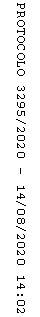 